Jelentkezési lap elő-alkalmassági vizsgáraAlulírott ………………………………..hozzájárulok, hogy saját, a jelentkezési adatlapon feltüntetett személyes adataimat a PPKE BTK az elő-alkalmassági vizsga megszervezése céljából kezelje. PPKE BTK az adatkezelés során köteles az információs önrendelkezési jogról és az információszabadságról szóló 2011. évi CXII. törvényben, és az Európai Parlament és a Tanács 2016/679 rendeletében (GDPR rendelet) foglaltaknak megfelelően eljárni. Jelenlévő kijelenti, hogy a PPKE BTK adatkezelési tájékoztatóját (http://btk.ppke.hu/karunkrol/gdpr-adatkezeles) megismerte, és az adatkezeléshez az abban foglaltaknak megfelelően járul hozzá.Kelt.: …………………………………………….(jelentkező aláírása)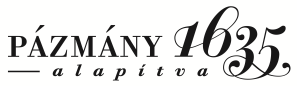 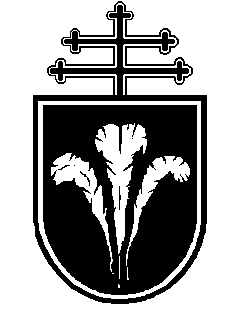 Pázmány Péter Katolikus EgyetemBölcsészet- és Társadalomtudományi KarDékáni Hivatal esztergomi részlege2500 Esztergom, Majer István út 1-3.   Tel: 33/413-699   Fax: 33/413-493Intézményi azonosító: FI79633Név:Születési hely, idő:Lakcím:Email: